Akcijski plan razvoja kulture
i medija za razdoblje od 2023. do 2024. godine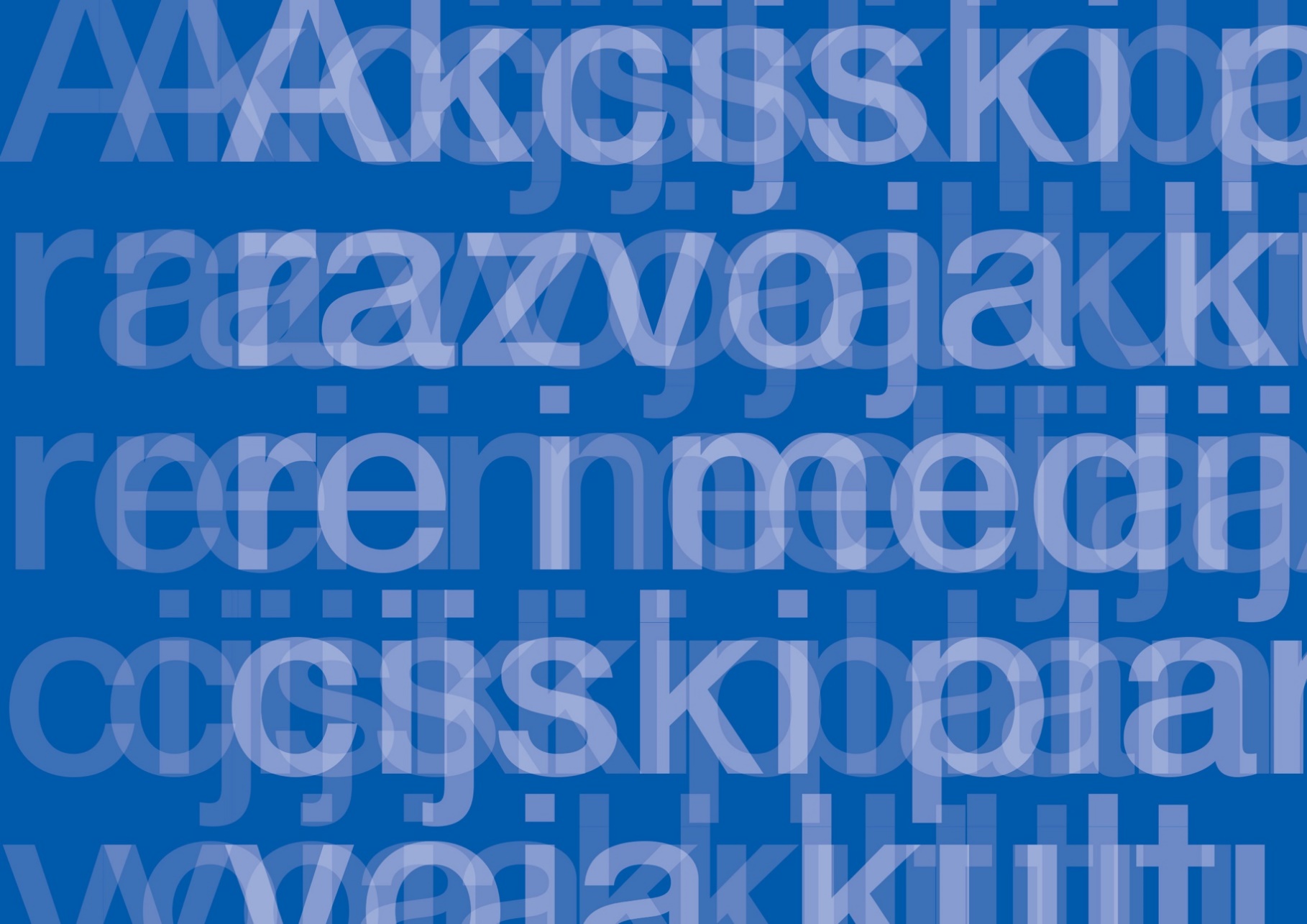 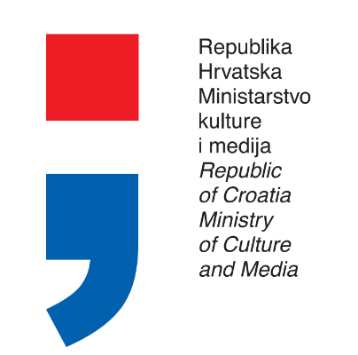 Akcijski plan razvoja kulture i medija za razdoblje od 2023. do 2024. godineMinistarstvo kulture i medijaKLASA: URBROJ: MINISTRICAdr. sc. Nina Obuljen KoržinekDizajn naslovnice: FLOMASTER, 2023.SadržajUvod	1Posebni ciljevi i mjere	71. Razvoj kulturnog stvaralaštva, produkcije i distribucije	81.1. Unaprjeđenje statusa umjetnika i podrška umjetničkom stvaralaštvu	91.2. Osiguravanje prostora za rad za potrebe kulture i umjetničkog stvaralaštva	101.3. Razvoj produkcije i distribucije kulturnih sadržaja	111.4. Osiguravanje pristupa i sudjelovanja u kulturi	122. Očuvanje i održivo korištenje kulturne baštine	132.1. Osiguravanje istraživanja, zaštite i očuvanja kulturne baštine	142.2. Podrška valorizaciji, interpretaciji, promociji i održivom upravljanju kulturnom baštinom	153. Razvoj sustava arhiva, knjižnica i muzeja	163.1. Unaprjeđenje prikupljanja, obrade, zaštite, očuvanja, dostupnosti, korištenja i interpretacije građe u arhivima, knjižnicama i muzejima	173.2. Razvoj stručnih i infrastrukturnih kapaciteta arhiva, knjižnica i muzeja	184. Unaprjeđenje statusa novinarske profesije, medijskog sektora i poticanje pluralizma	194.1. Unaprjeđenje uloge medija i statusa novinara	204.2. Poticanje razvoja medija temeljenog na ekonomskoj održivosti, obrazovanju i tehnologiji	214.3. Poticanje medijske pismenosti, obrazovanja i stjecanja vještina za digitalno okruženje	225. Učinkovita podrška kulturnom i medijskom sektoru	235.1. Razvoj ljudskih potencijala, sustava podrške i otpornosti na rizike	245.2. Unaprjeđivanje strateškog, normativnog i financijskog okvira	255.3. Poticanje mobilnosti, transfera znanja i međunarodne suradnje	26Prilozi	271. Tablični predložak za izradu akcijskog plana	27UvodNacionalni plan razvoja kulture i medija za razdoblje od 2023. do 2027. godine (dalje u tekstu „Nacionalni plan razvoja kulture i medija“) sastoji se od posebnih ciljeva koji su povezani s programima u državnom proračunu i mjeri se kroz pokazatelje ishoda, kvantitativne ili kvalitativne mjerljive podatke koji omogućuju praćenje, izvješćivanje i vrednovanje uspješnosti u postizanju utvrđenog posebnog cilja. Svaki pokazatelj ishoda sadrži kod koji ga povezuje s Bibliotekom pokazatelja, nacionalnim registrom pokazatelja koji uspostavlja i održava Koordinacijsko tijelo, a koriste ga tijela zadužena za izradu, provedbu i praćenje provedbe akata strateškog planiranja. Svaki nacionalni plan obvezno sadrži akcijski plan, kratkoročni akt strateškog planiranja koji sadrži mjere za provedbu posebnih ciljeva iz nacionalnih planova, pripadajuće pokazatelje rezultata, podatke o izvorima financiranja, rokovima i nositeljima provedbe te procijenjenim troškovima provedbe mjera. Nacionalni plan razvoja kulture i medija ima predviđena dva akcijska plana: prvi će trajati od 2023. do kraja 2024. godine, a drugi od početka 2025. godine do kraja 2027. godine.Akcijski plan razvoja kulture i medija za razdoblje od 2023. do 2024. godine sastoji se od 14 mjera podijeljenih u 5 posebnih ciljeva. Očekivane su dorade Akcijskog plana za razdoblje od 2023. do 2024. godine prije isteka roka važenja zbog usklađivanja aktivnosti i raspoloživih proračunskih sredstava, a za period od početka 2025. do kraja 2027. predviđena je izrada drugog Akcijskog plana koji će vrijediti do kraja Nacionalnog plana razvoja kulture i medija. U razradi svake mjere prikazane su aktivnosti koje će se rasporediti prema nadležnosti u Godišnjem planu rada Ministarstva kulture i medija. Svaka mjera ima barem jedan pokazatelj rezultata s naznačenom početnom vrijednosti, a svi pokazatelji rezultata pratit će se na godišnjoj razini putem godišnjih izvješća o provedbi Nacionalnog plana razvoja kulture i medija. Što se tiče pokazatelja, u području kulture i medija postoji značajna potreba za kvalitetnijim i češćim statističkim praćenjem, a poboljšanje ovog područja jedna je od prioritetnih aktivnosti u mjeri „5.2. Unaprjeđivanje strateškog, normativnog i financijskog okvira“.Za svaku mjeru navodi se ukupan procijenjeni trošak provedbe za vrijeme trajanja akta te planirani izvori financiranja u državnom proračunu, tj. proračunske aktivnosti. Načelno gledano, jedna proračunska aktivnost može se koristiti za financiranje samo jedne mjere, a u idućem razdoblju očekivano je ujedinjavanje i usklađivanje proračunskih aktivnosti tako da više odgovaraju sadržaju mjera i da ne dolazi do financiranja više različitih mjera s iste proračunske aktivnosti. Ukupni procijenjeni trošak provedbe po posebnim ciljevima i mjerama je sljedeći:Aktivnosti u mjerama Nacionalnog plana razvoja kulture i medija u velikoj su mjeri usklađene s prioritetima Plana rada Europske unije za kulturu za razdoblje od 2023. do 2025. godine. U sklopu prioriteta osnaživanja kulturnih i kreativnih sektora značajno će se doprinijeti statusu i radnim uvjetima umjetnika, poticat će se digitalna transformacija i zelena tranzicija kulturnih i kreativnih sektora te jačati kulturna dimenzija sektoru videoigara. Prema prioritetu jačanja sudjelovanja u kulturi i uloge kulture u društvu jačat će se uloga knjižnica kroz ulaganja u knjižničnu infrastrukturu, doprinijet će se zaštiti djece i mladih od štetnih sadržaja na digitalnim platformama kroz promicanje medijske pismenosti te mogućnosti otkrivanja kulturnih sadržaja u digitalnom okružju kroz promicanje digitalizacije. Doprinosit će se prioritetu oslobađanja snage kulture kroz unaprjeđivanje statističkog okvira i okvira za upravljanje kulturom te zaštiti baštine od prirodnih katastrofa i katastrofa uzrokovanih ljudskim djelovanjem.Nacionalni plan razvoja kulture i medija prema Preporuci Vijeća od 12. srpnja 2022. godine o Nacionalnom programu reformi Hrvatske za 2022. godinu i davanje mišljenja Vijeća o Programu konvergencije Hrvatske za 2022. godinu doprinosi preporukama „1.c. Povećati javna ulaganja u zelenu i digitalnu tranziciju te energetsku sigurnost“ i „2.a. Nastaviti s provedbom plana za oporavak i otpornost“ u mjerama:1.2. Osiguravanje prostora za rad za potrebe kulture i umjetničkog stvaralaštva1.3. Razvoj produkcije i distribucije kulturnih sadržaja2.2. Podrška valorizaciji, interpretaciji, promociji i održivom upravljanju kulturnom baštinom3.1. Unaprjeđenje prikupljanja, obrade, zaštite, očuvanja, dostupnosti, korištenja i interpretacije građe u arhivima, knjižnicama i muzejima3.2. Razvoj stručnih i infrastrukturnih kapaciteta arhiva, knjižnica i muzeja4.1. Unaprjeđenje uloge medija i statusa novinara4.3. Poticanje medijske pismenosti, obrazovanja i stjecanja vještina za digitalno okruženje5.1. Razvoj ljudskih potencijala, sustava podrške i otpornosti na rizikeProvedbi Nacionalnog plana razvoja kulture i medija doprinose programi Europske unije za iduće financijsko razdoblje. Sredstva iz Programa Učinkoviti ljudski potencijali 2021. – 2027. koristit će se za financiranje razvoja inkluzivnih usluga ustanova u kulturi te potporu socijalnom uključivanju ranjivih skupina sudjelovanjem u kulturnim i umjetničkim aktivnostima i doprinosit će provedbi mjere „1.4. Osiguravanje pristupa i sudjelovanja u kulturi“. Program doprinosi Akcijskom planu za provedbu europskog stupa socijalnih prava za 2030. godinu i specificira ulaganja sredstava Europskog socijalnog fonda + čiji je cilj ojačati ekonomiju i društvo kroz postizanje više razine zaposlenosti, aktivnosti i jačanja vještina radne snage, kvalitetnog i dostupnog obrazovanja povezanog s tržištem rada, s naglaskom na strukovno obrazovanje, snažnog sustava socijalne zaštite te kvalitetnih i dostupnih socijalnih i zdravstvenih usluga, uključujući usluga dugotrajne skrbi. Temelji se na koncentraciji ulaganja u četiri ključna područja: ulaganje u zapošljavanje i povećanje razine vještina, socijalno uključivanje, obrazovanje i cjeloživotno učenje te ulaganje u zdravstvenu i dugotrajnu skrb.U sklopu Programa Konkurentnost i kohezija 2021. – 2027. planirani su pozivi kroz koje će se financirati priprema i provedba programa unaprjeđenja javne kulturne infrastrukture, uključujući obnovu i gradnju kulturne infrastrukture, nabavu opreme te pripremu dokumentacije za obnovu/gradnju kulturne infrastrukture, što doprinosi provedbi mjere „1.2. Osiguravanje prostora za rad za potrebe kulture i umjetničkog stvaralaštva“. Program postavlja ciljeve i prioritete za učinkovito korištenje Europskog fonda za regionalni razvoj i Kohezijskog fonda, a glavni je cilj podržanih intervencija ojačati gospodarstvo, poduprijeti digitalnu i zelenu tranziciju, digitalizacija za građane i poduzeća, poboljšati povezanost i mobilnost u cijeloj Republici Hrvatskoj i ojačati kvalitetu života stanovništva.Kroz Integrirani teritorijalni program 2021. – 2027. financirat će se valorizacija kulturne baštine i razvoj kulturnih usluga u skladu s teritorijalnom strategijom svake županije te doprinijeti valorizaciji materijalne i nematerijalne kulturne baštine, što doprinosi mjeri „2.2. Podrška valorizaciji, interpretaciji, promociji i održivom upravljanju kulturnom baštinom“. Program uključuje korištenje Europskog fonda za regionalni razvoj i Fonda za pravednu tranziciju. Odgovara na razvojne izazove određenog geografskog područja, uključujući demografske trendove, koji se ne mogu riješiti samo nacionalnim politikama te integrira ulaganja na temelju pristupa „odozdo prema gore“, omogućujući regionalnoj i lokalnoj zajednici određivanje prioriteta, i to gradovima i otocima u skladu s teritorijalnim strategijama.Značajan doprinos mjerama Nacionalnog plana razvoja kulture i medija čine investicije u sklopu Nacionalnog plana oporavka i otpornosti za razdoblje od 2021. do 2026. godine koje doprinose ciljevima „C1.1. Otporno, zeleno i digitalno gospodarstvo“, „C2.2. Daljnje unaprjeđenje učinkovitosti javne uprave“ i „C6.1. Obnova zgrada“. Ministarstvo kulture i medija i ustanove u nadležnosti nositelji su pet investicija, a u nastavku je prikaz ukupnog procijenjenog troška provedbe:Ministarstvo kulture i medija i ustanove u nadležnosti sudjeluju kao nositelji ili sunositelji mjera u akcijskim planovima više srednjoročnih akata strateškog planiranja, a očekuje se potencijalno sudjelovanje u aktima koji su u izradi ili čija je izrada planirana. Najznačajniji je doprinos mjere „1.6. Osiguranje jednakosti pristupa i sudjelovanja ranjivih skupina u kulturi te unaprjeđenje medijske pismenosti“ posebnog cilja „1. Smanjenje siromaštva i socijalne isključenosti ranjivih skupina“ u Nacionalnom planu borbe protiv siromaštva i socijalne isključenosti za razdoblje od 2021. do 2027. godine kroz koju će se financirati razvoj inkluzivnih usluga ustanova u kulturi te potpora socijalnom uključivanju ranjivih skupina sudjelovanjem u kulturnim i umjetničkim aktivnostima.Trenutačno je na snazi nekoliko akata strateškog planiranja za čiju je provedbu nadležno Ministarstvo kulture i medija ili ustanove u nadležnosti. Nacionalni plan razvoja arhivske djelatnosti za razdoblje od 2020. do 2025. godine izrađen je u studenom 2019. godine prema obvezi iz Članka 48. Zakona o arhivskom gradivu i arhivima (NN 61/18-114/22). Sadrži analizu postojećeg stanja u arhivskoj djelatnosti u kojoj su izdvojeni osnovni elementi dostignutog stupnja razvoja te dva strateška cilja („1. Osigurati pretpostavke za uspješno obavljanje arhivske djelatnosti“ i „2. Osigurati dostupnost i brz pristup arhivskoj baštini“) i plan aktivnosti koji konkretizira mjere i aktivnosti za daljnjeg razvoj arhivske djelatnosti. Plan digitalizacije kulturne baštine za razdoblje od 2021. do 2025. godine izrađen je u sklopu projekta „e-Kultura: Digitalizacije kulturne baštine“ i sadrži mjere za provedbu prioriteta „1. Unaprijediti mrežnu dostupnost digitalne kulturne baštine“ i „2. Osigurati održivost umreženog središnjeg sustava za digitalnu kulturnu baštinu“. Nacionalni program poticanja čitanja djeci od najranije dobi „Rođeni za čitanje“ za razdoblje od 2023. do 2030 godine izrađen je nastavno na Nacionalnu strategiju za poticanje čitanja za razdoblje od 2017. do 2022. godine. Kroz ovaj program će se tijekom višegodišnjih aktivnosti na nacionalnoj razini promicati čitanje od najranije dobi i baviti se predškolskom djecom kao čitateljima uz aktivnu ulogu pedijatara te uz podršku knjižničara i odgojitelja i tako doprinijeti razvoju čitateljske pismenosti u Republici Hrvatskoj.Nacionalni program promicanja audiovizualnog stvaralaštva za razdoblje do 2027. godine izrađuje Hrvatski audiovizualni centar prema Zakonu o audiovizualnim djelatnostima (NN 61/18-114/22) kako bi se utvrdio opseg i način poticanja audiovizualnih djelatnosti te komplementarnih i drugih djelatnosti, poticanja audiovizualne kulture i stvaralaštva važnih za razvoj hrvatske kulture, aktivnosti vezanih uz sudjelovanje u programima Europske unije i ostalim međunarodnim ugovorima, u programima obrazovanja iz područja audiovizualnih djelatnosti, kao i druga pitanja važna za razvoj audiovizualne djelatnosti. Trenutačno je u završnoj fazi izrade i sadržavat će pet strateških ciljeva s provedbenim mjerama: „1. Osiguranje kontinuiteta i rasta hrvatske audiovizualne proizvodnje i komplementarnih aktivnosti te daljnji razvoj izvoza filmskih usluga, uz rast potrebnih financijskih sredstava“, „2. Jačanje sustava promocije, filmske pismenosti i razvoja publike s naglaskom na hrvatska audiovizualna djela i baštinu“, „3. Očuvanje nacionalne audiovizualne baštine“, „4. Osiguranje uvjeta za postizanje rodne ravnopravnosti u audiovizualnom sektoru“ i „5. Pozicioniranje Hrvatske i hrvatskih stvaratelja i djela u europskom okruženju kroz međunarodne inicijative te stvaranje strateških dokumenata/planova“. Aktivnosti ovog i dva prethodno navedena akta strateškog planiranja sadržane su u mjerama Nacionalnog plana razvoja kulture i medija i financirat će se iz sredstava navedenih u Akcijskom planu razvoja kulture i medija.Ministarstvo kulture i medija također aktivnostima navedenima u Akcijskom planu razvoja kulture i medija doprinosi Nacionalnom planu razvitka otoka za razdoblje od 2021. do 2027. godine kao sunositelj mjera u posebnim ciljevima „1.1. Unaprjeđenje kvalitete i dostupnosti zdravstvenih i socijalnih usluga stanovnicima otoka“, „1.2. Jačanje ljudskih potencijala u funkciji demografske i gospodarske revitalizacije otoka“, „2.2. Razvoj otočnih proizvoda i usluga“ i „3.4. Održivo korištenje i revitalizacija ukupnog otočnog prostora, kulturne baštine i otočnog identiteta“. U Programu razvoja brdsko-planinskih područja za razdoblje od 2022. do 2025. godine doprinosi mjerama „1.2. Razvoj specifičnih djelatnosti“ i „2.1. Povećanje i zadržavanje mladog stanovništva“, dok u  Programu održivog društvenog i gospodarskog razvoja potpomognutih područja za razdoblje od 2022. do 2025. godine doprinosi mjeri „2.1. Zadržavanje postojećeg i povrat iseljenog stanovništva te doseljavanje novog stanovništva“. U Programu društvene i gospodarske revitalizacije potpomognutih područja Sisačko-moslavačke županije pogođenih potresom Ministarstvo kulture i medija doprinosi mjerama „1.5. Razvoj održivog turizma i očuvanje prirodne i kulturne baštine“, „2.1. Zadržavanje postojećeg i poticanje doseljavanja novog stanovništva“ i „4.2. Obnova i izgradnja svih područja društvene infrastrukture“.U Nacionalnom planu za prava djece za razdoblje od 2022. do 2026. godine Agencija za elektroničke medije je sudionik provedbe aktivnosti „4.1. Poticanje preventivnih programa u odgojno-obrazovnom sustavu usmjerenih na medijsku pismenost“ i „4.2. Unaprjeđenje sigurnosti i zaštite djece na internetu i društvenim mrežama“ u posebnom cilju „4. Sustavna potpora za djecu u digitalnom okruženju“. U Nacionalnom planu zaštite i promicanja ljudskih prava i suzbijanja diskriminacije za razdoblje od 2023. do 2027. godine Agencija za elektroničke medije je zajedno s Hrvatskom radiotelevizijom sunositelj mjere „4.2. Osiguravanje slobodnog medijskog prostora i jačanje profesionalnog rada novinara“ u posebnom cilju „4. Unaprjeđenje suradnje s organizacijama civilnog društva i medijima u zaštiti ljudskih prava i suzbijanju diskriminacije“. U Nacionalnom planu za suzbijanje seksualnog nasilja i seksualnog uznemiravanja za razdoblje od 2022. do 2027. godine Ministarstvo kulture i medija je zajedno s Hrvatskom radiotelevizijom sunositelj mjere „1.4. Unaprjeđenje edukativnog medijskog programa na javnom medijskom servisu s ciljem prevencije seksualnog nasilja i seksualnog uznemiravanja“ u posebnom cilju „1. Prevencija seksualnog nasilja i seksualnog uznemiravanja“.U Operativnim programima nacionalnih manjina za razdoblje od 2021. do 2024. godine Ministarstvo kulture i medija je nositelj ili sunositelj više aktivnosti koje doprinose zaštiti i unaprjeđenju postojeće razine prava svih nacionalnih manjina te specifičnim operativnim programima za zasebne nacionalne manjine (Srpske; Talijanske; Češke i Slovačke; Mađarske; Albanske, Bošnjačke, Crnogorske, Makedonske i Slovenske; Romske, Austrijske, Njemačke, Poljske, Rusinske, Ruske, Turske, Ukrajinske i Židovske). U Nacionalnom planu za uključivanje Roma za razdoblje od 2021. do 2027. godine Ministarstvo kulture i medija sudjeluje u mjeri „3.3. Poticanje sudjelovanja Roma, posebno žena i mladih, u društvenom, kulturnom i političkom životu na lokalnoj, regionalnoj, nacionalnoj i EU razini“ u posebnom cilju „3. Poticati participaciju Roma kroz osnaživanje, suradnju i povjerenje Roma u javne institucije“.U sklopu Dugoročne strategije obnove nacionalnog fonda zgrada do 2050. godine izrađen je Program energetske obnove zgrada koje imaju status kulturnog dobra za razdoblje do 2030. godine s ciljem identifikacije djelotvornih mjera za poticanje troškovno učinkovite obnove zgrada koje imaju status kulturnog dobra unutar ukupnog nacionalnog fonda zgrada Republike Hrvatske, a bazira se na planu mogućih ciljeva i pokazatelja za razdoblje do 2030. godine.Ministarstvo kulture i medija i Agencija za elektroničke medije suradnici su u provedbi u posebnim ciljevima Nacionalne strategije djelovanja na području ovisnosti do 2030. godine „2.2. Smanjenje dostupnosti i prodaje alkohola i duhanskih i srodnih proizvoda te elektroničkih cigareta, spremnika za ponovno punjenje i uložaka za jednokratnu uporabu, koja nije u skladu sa zakonskim propisima“ i „2.3. Osiguranje društveno odgovornog priređivanja i igranja igara na sreću“ u prioritetu „2. Smanjenje dostupnosti, ponude droga i povezanog kriminala te dostupnosti alkohola, duhanskih i srodnih proizvoda, igranja igara na sreću, suprotno zakonskim propisima“.Posebni ciljevi i mjere1. Razvoj kulturnog stvaralaštva, produkcije i distribucijePosebnim ciljem razvijat će se kulturno stvaralaštvo, produkcija i distribucija kroz unaprjeđenje statusa umjetnika i podršku umjetničkom stvaralaštvu, osiguravanje prostora za rad za potrebe kulture i umjetničkog stvaralaštva, razvijanje produkcije i distribucije kulturnih sadržaja te osiguravanje pristupa i sudjelovanja u kulturi.Doprinosi prioritetnom području „1.5. Poticanje razvoja kulture i medija“ strateškog cilja „1. Konkurentno i inovativno gospodarstvo“ Nacionalne razvojne strategije Republike Hrvatske do 2030. godine, osobito prioritetima provedbe „Jačanje i promicanje hrvatske kulture, umjetničkog stvaralaštva i participacije u kulturi“ i „Ulaganje u kulturne i kreativne industrije“ kroz unaprjeđenje statusa umjetnika, podršku umjetničkom stvaralaštvu, osiguravanje prostora za rad za potrebe kulture i kulturno-umjetničkog stvaralaštva i razvijanje produkcije i distribucije kulturnih sadržaja. Također doprinosi prioritetnom području „8.2. Energetska samodostatnost i tranzicija na čistu energiju“ strateškog cilja „8. Ekološka i energetska tranzicija za klimatsku neutralnost“ kroz primjenjivanje načela energetske učinkovitosti u izgradnji i obnovi kulturne infrastrukture te ravnomjernom regionalnom razvoju u strateškom cilju „12. Razvoj potpomognutih područja i područja s razvojnim posebnostima“ kroz podršku kulturnim programima koji se održavaju na otocima, brdsko-planinskim područjima i područjima posebne državne skrbi.Provedbi posebnog cilja doprinose investicije u Nacionalnom planu oporavka i otpornosti 2021.-2026.: „C6.1. R1-I3 Energetska obnova zgrada sa statusom kulturnog dobra“ kroz dodjelu bespovratnih sredstava s ciljem smanjenja potrošnje energije u zgradama i „C1.1.1. R6-I1 Transformacija i jačanje konkurentnosti kulturnih i kreativnih industrija“ kroz dodjelu bespovratnih sredstava s ciljem jačanja kapaciteta kulturnih i kreativnih industrija za poslovanje na jedinstvenom digitalnom tržištu te razvoj novih inovativnih proizvoda i usluga.Posebni cilj doprinosi zelenoj tranziciji kroz primjenjivanje načela energetske učinkovitosti u izgradnji i obnovi kulturne infrastrukture i digitalnoj transformaciji kroz poticanje produkcije kulturnih sadržaja u digitalnom obliku.Doprinosi ciljevima održivog razvoja UN Agende 2030: „8. Promicati održiv i uključiv gospodarski rast, punu i produktivnu zaposlenost i dostojan rad za sve“ i „9. Izgraditi otpornu infrastrukturu, promicati uključivu i održivu industrijalizaciju i poticati inovativnost „ kroz razvoj kulturnih i kreativnih sektora, „10. Smanjiti nejednakost između i unutar država“ kroz osiguravanje pristupa i sudjelovanja u kulturi i „12. Osigurati održive oblike potrošnje i proizvodnje“ kroz primjenjivanje načela energetske učinkovitosti u izgradnji i obnovi kulturne infrastrukture poticanje održive produkcije kulturnih sadržaja.1.1. Unaprjeđenje statusa umjetnika i podrška umjetničkom stvaralaštvuosiguravanje stabilne potpore statusu umjetnika, uključujući uplate zdravstvenog i mirovinskog osiguranja samostalnim umjetnicima, uz odgovarajuću i pravno utemeljenu korekciju koeficijenataisplate naknada zaslužnim osobama prema službenim kriterijima te dodjela nagrada za postignuća u kulturipoticanje profesionalnog razvoja umjetničke prakse i jačanje profesionalnih kapacitetapodrška razvoju organizacija civilnoga društva u području kulture, uključujući osiguravanje sredstava za financiranje rada Zaklade Kultura nova i podršku strukovnim udrugama u kulturipoticanje suradnje kulturnih ustanova s organizacijama civilnoga društva kroz razvoj novih suradničkih modelarevizija zakonodavnog okvira koja će uključivati poticaje i povećanje prihoda od autorskih prava, uključujući informiranje dionika i praćenje zakonskih okvira za zaštitu autorskih prava i intelektualnog vlasništvaosiguravanje redovite isplate autorskih naknada za pravo javne posudbeunaprjeđenje tržišta umjetnina u sustavu privatnih galerija i kolekcija uz unaprjeđenje legislativnog okvira i razvoj sustava otkupa umjetnina od umjetnika za potrebe obogaćivanja muzejskih fundusa muzeja navedenih u Upisniku javnih i privatnih muzeja u Republici Hrvatskoj1.2. Osiguravanje prostora za rad za potrebe kulture i umjetničkog stvaralaštvaulaganje i poticanje ulaganja u temeljnu kulturnu infrastrukturu s naglaskom na održivost investicija, digitalizaciju poslovanja, energetsku učinkovitost i osiguravanje pristupa osobama s invaliditetompoticanje stabilnog financiranja kulturnih ustanova od strane osnivača, što uključuje osiguravanje adekvatnog prostora i opreme za rad te obuhvaća društveno-kulturne centre (DKC) kao ishodišta za inovacije i sudjelovanje u kulturikorištenje prostora u vlasništvu države i jedinica lokalne i područne (regionalne) samouprave za potrebe kulture i kulturno-umjetničkog stvaralaštva s ciljem umrežavanja više aktera (uključujući organizacije civilnog društva i samostalne umjetnike te umjetničke rezidencije)dodjela bespovratnih financijskih sredstava za provedbu mjera zaštite kulturne baštine oštećene u potresima 2020. godine iz sredstava Fonda solidarnosti Europske unijeprovedbi doprinose planirani pozivi u sklopu Programa „Konkurentnost i kohezija 2021. – 2027.“ kroz koje će se financirati priprema i provedba programa unaprjeđenja javne kulturne infrastrukture, uključujući obnovu i gradnju kulturne infrastrukture, nabavu opreme te pripremu dokumentacije za obnovu/gradnju kulturne infrastruktureprovedbi doprinosi investicija „Energetska obnova zgrada sa statusom kulturnog dobra“ Nacionalnog plana oporavka i otpornosti kroz koju će se pripremati i provoditi otvoreni pozivi za provedbu radova energetske obnove zgrada sa statusom kulturnog dobra javne i kulturne namjene1.3. Razvoj produkcije i distribucije kulturnih sadržajapoticanje održivih investicija, energetske učinkovitosti i ekološke osviještenosti te ulaganja u digitalnu distribuciju i promocijupodrška produkciji i distribuciji:dramske i plesne umjetnosti, uključujući suvremene oblike scenskog izričaja poput suvremenog plesa i pokreta i suvremenog cirkusaglazbene i glazbeno-scenske umjetnosti, uključujući poticanje suvremenih glazbenih i glazbeno-scenskih izričajavizualne umjetnosti, uključujući edukativne, rezidencijalne i izložbene programepodručja knjige i nakladništva, uključujući ulaganje u prevođenje, e-nakladništvo, međunarodnu promociju hrvatske književnosti te poticanje organizacije i nacionalnih nastupa na domaćim i međunarodnim sajmovima knjigapodručja audiovizualne djelatnosti, uključujući proizvodnju filmova, filmske koprodukcije, poticanje komplementarne djelatnosti, poticanje domaće proizvodnje videoigara kulturnog i umjetničkog sadržaja, financijske poticaje za ulaganje u proizvodnju audiovizualnih djela kroz povrat određenoga dijela novčanih sredstava utrošenih u Republici Hrvatskoj, kinodistribuciju, digitalizaciju kina i poticanje komplementarnih djelatnostipodručja interdisciplinarnih i novih umjetničkih i kulturnih praksi, uključujući umjetnička istraživanjapoticanje koprodukcija i nacionalne mobilnosti s ciljem daljnje decentralizacije kulturnih sadržaja, uključujući jačanje distribucijske mreže kroz poticanje međugradske suradnjepotpora kulturnim manifestacijama, uključujući dramske, književne, likovne i filmske festivale provedbi doprinosi investicija „Transformacija i jačanje konkurentnosti kulturnih i kreativnih industrija“ Nacionalnog plana oporavka i otpornosti kroz koju će se provoditi javni pozivi kojima će se poslovnim subjektima u kulturnim i kreativnim sektorima omogućiti jačanje kapaciteta za prilagodbu poslovanja novom regulatornom i zakonodavnom okviru jedinstvenog digitalnog tržišta1.4. Osiguravanje pristupa i sudjelovanja u kulturisuzbijanje svih oblika diskriminacije u osiguravanju pristupa i sudjelovanja u kulturipoticanje kulturne raznolikosti i integracije osoba kojima je odobrena međunarodna zaštitapraćenje zastupljenosti kulturnih sadržaja manjinskih skupina i pružanje podrške radu kulturnih centara i ostalih organizacija nacionalnih manjina, uključujući financiranje rada i daljnjeg razvoja središnjih knjižnica nacionalnih manjinapodrška omogućavanju pristupa kulturi marginaliziranim i ranjivim skupinama, uključujući umanjivanje barijera i poboljšanje dostupnosti kulturnih sadržaja osobama s invaliditetompodrška kulturnim programima koji se održavaju na otocima, brdsko-planinskim područjima i područjima posebne državne skrbi, uključujući podršku razvoju bibliobusne mreže u mjestima bez uspostavljene knjižnične jedinice udaljenima od kulturnih središtapodrška poticanju sudjelovanja u kulturi i razvoju publike, s naglaskom na programe namijenjene djeci i mladima, uključujući poticanje suradnje kulturnih ustanova i umjetničkih organizacija s osnovnim i srednjim školamapodrška programima kulturno-umjetničkog amaterizmapoticanje ulaganja u poticanje čitanja nastavno na provedbu Nacionalne strategije za poticanje čitanja, uključujući Nacionalni program poticanja čitanja djeci od najranije dobi „Rođeni za čitanje“poticanje adekvatne zastupljenosti obrazovanja u području kulture i medija u izbornim predmetima u formalnom obrazovanju, uključujući medijsku i filmsku pismenostprovedbi doprinose aktivnosti u sklopu mjere „1.6. Osiguranje jednakosti pristupa i sudjelovanja ranjivih skupina u kulturi te unaprjeđenje medijske pismenosti“ posebnog cilja „1. Smanjenje siromaštva i socijalne isključenosti ranjivih skupina“ u Nacionalnom planu borbe protiv siromaštva i socijalne isključenosti 2021. – 2027. u kojem su osigurana sredstva za programe koji omogućuju pristup i dostupnost kulturnih sadržaja za osobe s invaliditetom i djecu i mlade s teškoćama u razvoju te planirani pozivi u okviru Programa „Učinkoviti ljudski potencijali 2021. – 2027.“ kroz koje će se financirati razvoj inkluzivnih usluga ustanova u kulturi te potpora socijalnom uključivanju ranjivih skupina sudjelovanjem u kulturnim i umjetničkim aktivnostima1 Praćenje započinje u 2023. putem sustava ePrijavnice.2. Očuvanje i održivo korištenje kulturne baštinePosebnim ciljem očuvat će se i održivo koristiti kulturna baština kroz osiguravanje istraživanja, zaštite i očuvanja kulturne baštine i podršku valorizaciji, interpretaciji, promociji i održivom upravljanju kulturnom baštinom.Doprinosi prioritetnom području „1.5. Poticanje razvoja kulture i medija“ strateškog cilja „1. Konkurentno i inovativno gospodarstvo“ Nacionalne razvojne strategije Republike Hrvatske do 2030. godine, osobito prioritetu provedbe „Zaštita, očuvanje, prezentacija i ekonomsko vrednovanje kulturne, povijesne i prirodne baštine“ i „Ulaganje u kulturne i kreativne industrije“ kroz osiguravanje istraživanja, zaštite i očuvanja kulturne baštine te podršku valorizaciji, interpretaciji, promociji i održivom upravljanju kulturnom baštinom. Također doprinosi prioritetnom području „8.2. Energetska samodostatnost i tranzicija na čistu energiju“ strateškog cilja „8. Ekološka i energetska tranzicija za klimatsku neutralnost“ kroz primjenjivanje načela energetske učinkovitosti u provedbi mjera zaštite i očuvanja kulturne baštine.Provedbi posebnog cilja doprinosi investicija „C2.2. R3-I1 Uspostava digitalne infrastrukture i usluga javne uprave izradom sustava konzervatorskih podloga“ u Nacionalnom planu oporavka i otpornosti 2021. – 2026. kroz uspostavu e-usluga i unaprjeđenje upravljanja prostorom.Posebni cilj doprinosi zelenoj tranziciji kroz primjenjivanje načela energetske učinkovitosti u provedbi mjera zaštite i očuvanja kulturne baštine i digitalnoj transformaciji kroz održavanje i unaprjeđivanje e-usluga informacijskih sustava.Doprinosi ciljevima održivog razvoja UN Agende 2030 „8. Promicati održiv i uključiv gospodarski rast, punu i produktivnu zaposlenost i dostojan rad za sve“ kroz podršku valorizaciji i interpretaciji kulturne baštine i „11. Učiniti gradove i ljudska naselja uključivima, sigurnima, prilagodljivima i održivima“ kroz osiguravanje zaštite i očuvanja kulturne baštine.2.1. Osiguravanje istraživanja, zaštite i očuvanja kulturne baštinepodrška istraživanju, zaštiti i očuvanju nepokretne, pokretne, nematerijalne i arheološke kulturne baštine kroz nacionalnu mrežu konzervatorskih odjela, uključujući hitne mjere zaštite kulturnih dobarapodrška konzerviranju i restauriranju nepokretnih, pokretnih i arheoloških kulturnih dobaraadministracija i upravljanje Hrvatskog restauratorskog zavoda (HRZ)administracija i upravljanje Međunarodnog centra za podvodnu arheologiju (MCPA)koordiniranje suradnje s ostalim organizacijama koje se bave poslovima istraživanja, zaštite, očuvanja, konzervacije i restauracije kulturne baštine, uključujući Hrvatski državni arhiv (HDA) i Nacionalnu i sveučilišnu knjižnicu Zagrebu (NSK)poticanje suradnje konzervatora i restauratora s akademskom istraživačkom zajednicomdodjela bespovratnih financijskih sredstava Hrvatskom restauratorskom zavodu (HRZ) za provedbu mjera zaštite kulturne baštine oštećene u potresu 22. ožujka 2020. godine na području Grada Zagreba, Krapinsko-zagorske i Zagrebačke županije iz sredstava Fonda solidarnosti Europske unije1 Praćenje započinje u 2023. putem obrasca Godišnjeg istraživanja o financiranju javnih potreba u kulturi Republike Hrvatske.2.2. Podrška valorizaciji, interpretaciji, promociji i održivom upravljanju kulturnom baštinompodrška valorizaciji i interpretaciji kulturne baštine, uključujući dopunu normativnih dokumenata te izradu stručnih smjernica, preporuka i standardaodržavanje i unaprjeđivanje e-usluga Informacijskog sustava kulturne baštine (ISKB)razvoj smjernica i mjera za održivu obnovu kulturnih dobara, a osobito energetsku učinkovitost i održivost investicija namijenjenih kulturnoj infrastrukturiizrada obrazaca preliminarne tehničke procjene za višegodišnje financiranje, kroz koje će pratiti očuvanje, obnova i interpretacija kulturnog dobrapoticanje izrade planova upravljanja kao alata za upravljanje kulturnim dobrima i upravljanje rizicimafinalizacija praćenja sufinanciranja integriranih razvojnih programa temeljenih na obnovi kulturne baštine odobrenih u sklopu Operativnog programa „Konkurentnost i kohezija 2014. – 2020.“osiguravanje zastupljenosti hrvatske kulturne baštine na međunarodnoj razinifinanciranje rada Hrvatskog povjerenstva za UNESCOprovedbi doprinosi investicija „Uspostava digitalne infrastrukture i usluga javne uprave izradom sustava konzervatorskih podloga“ Nacionalnog plana oporavka i otpornosti kroz koju će se unaprijediti izrada konzervatorskih podloga i povezati sa sustavom prostornog planiranjaprovedbi doprinosi Integrirani teritorijalni program 2021. – 2027. kroz koji će se financirati valorizacija kulturne baštine i razvoj kulturnih usluga u skladu s teritorijalnom strategijom svake županije te doprinijeti valorizaciji materijalne i nematerijalne kulturne baštine3. Razvoj sustava arhiva, knjižnica i muzejaPosebnim ciljem razvit će se sustav arhiva knjižnica i muzeja kroz unaprjeđenje prikupljanja, obrade, zaštite, očuvanja, dostupnosti, korištenja i interpretacije građe te razvoj stručnih i infrastrukturnih kapaciteta arhiva, knjižnica i muzeja.Doprinosi prioritetnom području „1.5. Poticanje razvoja kulture i medija“ strateškog cilja „1. Konkurentno i inovativno gospodarstvo“ Nacionalne razvojne strategije Republike Hrvatske do 2030. godine, osobito prioritetima provedbe „Jačanje i promicanje hrvatske kulture, umjetničkog stvaralaštva i participacije u kulturi“ i „Zaštita, očuvanje, prezentacija i ekonomsko vrednovanje kulturne, povijesne i prirodne baštine“ kroz unaprjeđenje prikupljanja, obrade, zaštite, očuvanja, dostupnosti, korištenja i interpretacije građe te razvoj stručnih i infrastrukturnih kapaciteta arhiva, knjižnica i muzeja. Također doprinosi prioritetnom području „8.2. Energetska samodostatnost i tranzicija na čistu energiju“ strateškog cilja „8. Ekološka i energetska tranzicija za klimatsku neutralnost“ kroz primjenjivanje načela energetske učinkovitosti u poslovnim procesima i infrastrukturnim ulaganjima te prioritetnom području „11.2. Digitalizacija javne uprave i pravosuđa“ strateškog cilja „11. Digitalna tranzicija društva i gospodarstva“ kroz digitalizaciju poslovnih procesa.Provedbi posebnog cilja doprinosi investicija „C2.2. R3-I2 Unaprjeđenje digitalne infrastrukture i usluga javnog sektora razvojem nacionalnog arhivskog informacijskog sustava i jačanjem nacionalne mreže arhiva“ u Nacionalnom planu oporavka i otpornosti 2021.-2026. kroz koju će se unaprijediti upravljanje dokumentacijom kod tijela javne vlasti, pravosudnog sustava i drugih stvaratelja dokumentarnog i arhivskog gradiva, omogućiti dodatna digitalizacija gradiva i poslovnih procesa te ojačati prostorni kapaciteti područnih državnih arhiva.Posebni cilj doprinosi zelenoj tranziciji kroz primjenjivanje načela energetske učinkovitosti u izgradnji i obnovi infrastrukture te poslovnim procesima i digitalnoj transformaciji kroz digitalizaciju poslovnih procesa.Doprinosi ciljevima održivog razvoja UN Agende 2030: cilju „9. Izgraditi otpornu infrastrukturu, promicati uključivu i održivu industrijalizaciju i poticati inovativnost“, podcilju „9.1. Razviti kvalitetnu, pouzdanu, održivu i prilagodljivu infrastrukturu, uključujući regionalnu i prekograničnu infrastrukturu, kako bi se podržao ekonomski razvoj i ljudsko blagostanje, s fokusom na dostupnom i pravednom pristupu za sve“ kroz razvoj stručnih i infrastrukturnih kapaciteta arhiva, knjižnica i muzeja i pružanje usluga korisnicima te cilju „11. Učiniti gradove i ljudska naselja uključivima, sigurnima, prilagodljivima i održivima“, podcilju „11.4. Osnažiti napore za zaštitom i osiguravanjem svjetske kulturne i prirodne baštine“ kroz zaštitu i očuvanje građe.3.1. Unaprjeđenje prikupljanja, obrade, zaštite, očuvanja, dostupnosti, korištenja i interpretacije građe u arhivima, knjižnicama i muzejimaprogrami poboljšanja dostupnosti, korištenja i interpretacije građe u sustavu arhiva, knjižnica i muzeja, uključujući prikupljanje građe, izdavačku djelatnost i organizaciju kulturnih događanjameđusobno povezivanje informacijskih sustava arhiva, knjižnica i muzeja s ciljem uspostave e-usluga povećanja interoperabilnosti te povezivanje s informacijskim sustavima za podršku istraživanju, dokumentiranju i upravljanju kulturnom baštinom, Informacijskim sustavom kulturne baštine (ISKB) i Bazom restauratorski evidentiranih umjetnina Hrvatske (BREUH)unaprjeđenje sustava nabave knjižne građe uz implementaciju novog modela otkupa knjiga za narodne knjižnicepoticanje razrješenja sukcesije arhivskog gradiva nastalog na području bivše državepodrška digitalizaciji arhivske, knjižnične i muzejske građe s fokusom na edukaciju djelatnika i osiguravanje opreme, uključujući unaprjeđenje procesa digitalizacije nacionalne filmske baštine u okviru Hrvatske kinoteke unutar Hrvatskog državnog arhiva te digitalizaciju gradiva kazališta i kazališnih družinapodrška razvoju Hrvatske digitalne knjižnice u okviru Nacionalne i sveučilišne knjižnice u Zagrebu kao nacionalne digitalne knjižnične zbirkeizrada cjelovitog nacionalnog programa prenamjene postojećih i izgradnje novih čuvaonica za pohranu najvrjednije kulturne baštinefinalizacija provedbe projekta „e-Kultura: Digitalizacije kulturne baštine“ kroz koji je izrađen „Plan digitalizacije kulturne baštine do 2025. godine“ i Portal eKultura kao središnje mrežno mjesto koje osigurava trajnu pohranu i pristup te pretraživanje digitaliziranih zbirki kulturne baštineprovedbi doprinosi investicija „Unaprjeđenje digitalne infrastrukture i usluga javnog sektora razvojem nacionalnog arhivskog informacijskog sustava i jačanjem nacionalne mreže arhiva“ Nacionalnog plana oporavka i otpornosti kroz koju će se unaprijediti sustav preuzimanja građe u arhive te razviti repozitorij i e-usluga za pristup i korištenje digitaliziranog arhivskog gradiva kao podrška kvalitetnijem i učinkovitijem funkcioniranju javne uprave3.2. Razvoj stručnih i infrastrukturnih kapaciteta arhiva, knjižnica i muzejafinanciranje arhiva, knjižnica i muzeja u nadležnosti Ministarstva kulture i medija te poticanje redovitog financiranja od strane osnivačapoticanje unaprjeđenja kompetencija djelatnika, uključujući regularno stručno usavršavanje i uvođenje suvremenih metodologija i tehnologijaunaprjeđenje infrastrukture, osuvremenjivanje informatičke opreme i osiguravanje adekvatnih prostornih uvjeta, uključujući poticanje korištenja i opremanja knjižnica kao prostora za različite oblike kulturnih aktivnostipoticanje unaprjeđenja i osuvremenjivanja stalnih postava u muzejima i muzejskih čuvaonicaunaprjeđenje sustava matičnosti i potpora matičnim službama sukladno zakonskim podlogama, uključujući Hrvatski državni arhiv, kao središnji i matični arhiv, te sustave matičnih knjižnica i muzejapoticanje međuinstitucionalne suradnje između arhiva, knjižnica i muzejaprovedbi doprinosi investicija „Unaprjeđenje digitalne infrastrukture i usluga javnog sektora razvojem nacionalnog arhivskog informacijskog sustava i jačanjem nacionalne mreže arhiva“ Nacionalnog plana oporavka i otpornosti kroz koju će se ojačati spremišni kapaciteti u područnim državnim arhivima4. Unaprjeđenje statusa novinarske profesije, medijskog sektora i poticanje pluralizmaPosebnim ciljem unaprijedit će se status novinarske profesije, medijski sektor i poticati pluralizam kroz unaprjeđenje uloge medija i statusa novinara, poticanje razvoja medija temeljenog na ekonomskoj održivosti, obrazovanju i tehnologiji te poticanje medijske pismenosti, obrazovanja i stjecanja vještina za digitalno okruženje.Doprinosi prioritetnom području „1.5. Poticanje razvoja kulture i medija“ strateškog cilja „1. Konkurentno i inovativno gospodarstvo“ Nacionalne razvojne strategije Republike Hrvatske do 2030. godine, osobito prioritetu provedbe „Razvoj medija i medijske pismenosti“, kroz unaprjeđenje uloge medija i statusa novinara, poticanje razvoja medija temeljenog na ekonomskoj održivosti, obrazovanju i tehnologiji te poticanju medijske pismenosti, obrazovanja i stjecanja vještina za digitalno okruženje.Provedbi posebnog cilja doprinosi investicija „C1.1.1. R6-I2 Uspostava provjere medijskih činjenica i sustava javne objave podataka“ u Nacionalnom planu oporavka i otpornosti 2021. – 2026. kroz uspostavu sustava provjere medijskih činjenica i sustava javne objave podataka o vlasništvu i financiranju medija.Posebni cilj doprinosi digitalnoj transformaciji kroz poticanje medijske pismenosti, obrazovanja i stjecanja vještina za digitalno okruženje.Doprinosi ciljevima održivog razvoja UN Agende 2030: cilju „4. Osigurati uključivo, kvalitetno i pravično obrazovanje i promicati mogućnosti cjeloživotnog obrazovanja za sve“ kroz poticanje medijske pismenosti, obrazovanja i stjecanja vještina za digitalno okruženje te cilju „16. Promicati miroljubiva i uključiva društva za održivi razvoj, omogućiti pristup pravdi za sve i izgraditi efikasne, pouzdane i uključive institucije na svim razinama kroz poticanje razvoja medija i podršku medijima u osiguravanju javnog pristupa informacijama.4.1. Unaprjeđenje uloge medija i statusa novinaraunaprjeđenje položaja novinarske profesije, uključujući poboljšanje zaštite i sigurnosti novinara i drugih medijskih djelatnikauspostava mehanizama za rano prepoznavanje i odbacivanje očito neosnovanih ili zlonamjernih sudskih postupaka (strateških tužbi protiv javnog sudjelovanja – SLAPP tužbi )poticanje kvalitetnog, neovisnog i profesionalnog novinarstva te inovativnosti dostupnosti kao i raznovrsnost sadržaja od javnog interesa, posebice i u lokalnim i regionalnim medijimaunaprjeđenje regulacije sponzoriranog sadržaja i oglašavanja, uključujući razgraničenja uredničkog informativnog sadržaja od oglašavanjapoticanje Hrvatske radiotelevizije (HRT) u unaprjeđenju usluga javnog servisa kao neovisnog javnog medijapraćenje zastupljenosti medijskih sadržaja manjinskih skupina, sadržaja koji se bave marginaliziranim i ranjivim skupinama te suzbijanje svih oblika diskriminacijepodrška razvoju informativnih usluga Hrvatske izvještajne novinske agencije (HINA)informiranje dionika i praćenje zakonskih okvira za zaštitu autorskih prava i intelektualnog vlasništvaprovedbi doprinosi investicija „Uspostava provjere medijskih činjenica i sustava javne objave podataka“ Nacionalnog plana oporavka i otpornosti kroz koju će se poticati razvoj tehnoloških programa, platformi i sustava komunikacije s medijima te stvoriti baza podataka i uspostaviti sustav objave vlasničkih podataka i izvora financiranja medijaprovedbi doprinose aktivnosti mjere „4.2. Osiguravanje slobodnog medijskog prostora i jačanje profesionalnog rada novinara“ u Nacionalnom planu zaštite i promicanja ljudskih prava i suzbijanja diskriminacije za razdoblje od 2023. do 2027. kroz koju će se educirati manjinske zajednice, novinari, urednici, nakladnici i predstavnici organizacija civilnoga društva4.2. Poticanje razvoja medija temeljenog na ekonomskoj održivosti, obrazovanju i tehnologijiuspostava zajedničkog neovisnog medijskog regulatora za elektroničke i tiskovne medijepoticanje transparentnog financiranja medija javnim sredstvima, uključujući tiskovne i neprofitne medijeunaprjeđenje zakonodavnog okvira sukladno razvoju tehnologije medijskog tržištapoticanje istraživanja i razvoja tehnologije za primjenu u medijimafinanciranje programa za poticanje pluralizma elektroničkih medijaanaliza distribucije sredstava Fonda za poticanje pluralizma i raznovrsnosti elektroničkih medijakorištenje prostora u vlasništvu države i jedinica lokalne i područne (regionalne) samouprave za potrebe neprofitnih medijauspostavljanje registra medijajačanje obveze donošenja i uspostave statuta medija kao samoregulatornog akta1 Praćenje započinje u 2023. putem obrasca Godišnjeg istraživanja o financiranju javnih potreba u kulturi Republike Hrvatske.4.3. Poticanje medijske pismenosti, obrazovanja i stjecanja vještina za digitalno okruženjepromicanje medijske pismenosti kao sposobnosti pristupa, analize, vrednovanja i stvaranja medijskih sadržaja i poruka u različitim oblicimafinanciranje programa za unaprjeđenje medijske pismenostipoticanje uvođenja programa medijske pismenosti u formalnom obrazovanjuredovita organizacija Dana medijske pismenosti u suradnji s UNICEF-omprovedbi će doprinijeti planirani pozivi u okviru Programa „Učinkoviti ljudski potencijali 2021. – 2027.“ kroz koje će se financirati promicanje medijske pismenosti i unaprjeđenje medijske pismenosti pripadnika ranjivih skupina, a obradit će se i pratiti u sklopu mjere „1.6. Osiguranje jednakosti pristupa i sudjelovanja ranjivih skupina u kulturi te unaprjeđenje medijske pismenosti“ posebnog cilja „1. Smanjenje siromaštva i socijalne isključenosti ranjivih skupina“ u Nacionalnom planu borbe protiv siromaštva i socijalne isključenosti 2021. – 2027.provedbi doprinosi investicija „Uspostava provjere medijskih činjenica i sustava javne objave podataka“ Nacionalnog plana oporavka i otpornosti kroz koju će se uspostaviti sustav jačanja kapaciteta digitalnih kompetencija provjeravatelja činjenica kako bi se umanjio utjecaj dezinformacija i „lažnih vijesti“5. Učinkovita podrška kulturnom i medijskom sektoruPosebnim ciljem osigurat će se učinkovita podrška kulturnom i medijskom sektoru kroz razvoj ljudskih potencijala, sustava podrške i otpornosti na rizike, unaprjeđivanje strateškog, normativnog i financijskog okvira te poticanje mobilnosti, transfera znanja i međunarodne suradnje.Doprinosi prioritetnom području „1.5. Poticanje razvoja kulture i medija“ strateškog cilja „1. Konkurentno i inovativno gospodarstvo“ Nacionalne razvojne strategije Republike Hrvatske do 2030. godine, kroz razvoj ljudskih potencijala i sustava podrške te unaprjeđivanje strateškog, normativnog i financijskog okvira. Također doprinosi prioritetnim područjima strateškog cilja „2. Obrazovani i zaposleni ljudi“ kroz praćenje i poticanje formalnog i cjeloživotnog obrazovanja u području kulture i medija i prioritetnim područjima strateškog cilja „4. Globalna prepoznatljivost i jačanje međunarodnog položaja i uloge Hrvatske“ kroz poticanje mobilnosti, transfera znanja i međunarodne suradnje.Doprinosi jačanju otpornosti na krize u prioritetnom području „7.4. Jačanje otpornosti na rizike od katastrofa i unaprjeđenje sustava Civilne zaštite“ strateškog cilja „7. Sigurnost za stabilan razvoj“ kroz uspostavu međuresornih timova i podizanje svijesti o rizicima u području kulture i medija te prioritetnom području „11.2. Digitalizacija javne uprave i pravosuđa“ strateškog cilja „11. Digitalna tranzicija društva i gospodarstva“ kroz digitalizaciju poslovnih procesa i razvoj e-usluga.Posebni cilj doprinosi digitalnoj transformaciji kroz digitalizaciju poslovnih procesa i razvoj e-usluga.Doprinosi ciljevima održivog razvoja UN Agende 2030: cilju „4. Osigurati uključivo, kvalitetno i pravično obrazovanje i promicati mogućnosti cjeloživotnog obrazovanja za sve“ kroz poticanje formalnog i cjeloživotnog obrazovanja u području kulture i medija, cilju „9. Izgraditi otpornu infrastrukturu, promicati uključivu i održivu industrijalizaciju i poticati inovativnost“ kroz razvoj ljudskih potencijala i sustava podrške te unaprjeđivanje strateškog, normativnog i financijskog okvira te cilju „13. Poduzeti hitne aktivnosti u borbi protiv klimatskih promjena i njezinih posljedica“ kroz jačanje otpornosti na rizike u području kulture i medija.5.1. Razvoj ljudskih potencijala, sustava podrške i otpornosti na rizikepraćenje kompetencijskih okvira znanja i vještina i kvota u formalnom obrazovanju za zanimanja u području kulture i medija i poticanje obrazovanja za deficitarna zanimanja u području kulture i medija, uključujući programe strukovnog obrazovanja za tehnička zanimanjapoticanje izrade sadržaja i certifikacije programa cjeloživotnog obrazovanja u području kulture i medija, uključujući programe koje provode organizacije civilnoga društvapoticanje ulaganja u cjeloživotno obrazovanje administrativnih i stručnih djelatnika Ministarstva kulture i medija i ustanova u nadležnosti te djelatnika jedinica lokalne i područne (regionalne) samouprave i ustanova u nadležnostipodrška informatizaciji, digitalizaciji poslovnih procesa i razvoju e-uslugauspostava i unaprjeđivanje specijaliziranih informacijskih sustava za pojedina kulturna područjapovezivanje s informacijskim sustavima ostalih tijela državne uprave te sustavima jedinica lokalne i područne (regionalne) samoupraveadministracija i upravljanje Ministarstva kulture i medija, Hrvatskog audiovizualnog centra i Agencije za elektroničke medijekorištenje sredstava Mehanizma EU-a za civilnu zaštitu za uspostavu međuresornih timova, educiranje dionika i izradu priručnika za rizike u području kulture i medija u suradnji s Ravnateljstvom civilne zaštiteuvođenje procjene rizika te razvoj sustava za procjenu rizika u informacijske sustave za praćenje kulturne baštinepoticanje protupotresne, protupoplavne i protupožarne gradnje i obnove kulturne infrastrukturepodizanje svijesti o rizicima u području kulture i medija, uključujući utjecaj klimatskih promjena i nezakonitu trgovinu kulturnim dobrima1 Praćenje započinje u 2023. godini.2 Praćenje započinje u 2023. putem obrasca Godišnjeg istraživanja o financiranju javnih potreba u kulturi Republike Hrvatske.5.2. Unaprjeđivanje strateškog, normativnog i financijskog okvirapraćenja akata strateškog planiranja od nacionalnog značenja i značenja za jedinice lokalne i područne (regionalne) samouprave te akata povezanih s okvirom za gospodarsko upravljanje EU-a i korištenjem fondova EU u području kulture i medijakoordinacija, praćenje i unaprjeđivanje strateškog okvira za razvoj kulture i medija, Nacionalnog plana razvoja kulture i medijaprovođenje tematskih istraživanja na nacionalnoj razini u svrhu unaprjeđenja procesa strateškog planiranjaunaprjeđenje sustava prikupljanja statističkih podataka za podršku praćenja strateškog okvira za razvoj kulture i medija u suradnji Državnim zavodom za statistikupoticanje financiranja i praćenje istraživanja na razini županija, gradova i općinapraćenje normativnog okvira i revizija propisa koji reguliraju status umjetnika i umjetničke djelatnosti, kulturnu baštinu i medijeunaprjeđenje sustava financiranja kulture i medija vodeći računa o većoj transparentnosti i stabilnosti financiranjapoticanje uvođenja standarda i smjernica u pojedina kulturna područjapodrška i promicanje implementacije EU direktiva i praksi te ostalih međunarodnih preporuka u nacionalnom okviruzastupanje nacionalnih interesa u relevantnim pravnim instrumentima Europske unije u okviru djelokruga Ministarstva kulture i medija1 Praćenje započinje u 2023. putem obrasca Godišnjeg istraživanja o financiranju javnih potreba u kulturi Republike Hrvatske.5.3. Poticanje mobilnosti, transfera znanja i međunarodne suradnjepodrška mobilnosti umjetnika i profesionalaca u kulturipoticanje institucija, udruga i pojedinaca na uspostavljanje novih mreža i učvršćivanje postojećih modela suradnje, uključujući interdisciplinarne programepoticanje zajednički održivih i dugoročnih suradničkih platformi i projekatapotpora sudjelovanju Hrvatske u međunarodnim i europskim programima te platformama i organizacijama, uključujući programsku podršku Hrvatima izvan Republike Hrvatskepoticanje provedbe sklopljenih međunarodnih ugovora i programa koji obuhvaćaju područje kulture i medija te poticanje integracije međunarodne kulturne suradnje u druga područja javnih politika, uključujući kulturnu diplomaciju1 Praćenje započinje u 2023. putem obrasca Godišnjeg istraživanja o financiranju javnih potreba u kulturi Republike Hrvatske.Prilozi1. Tablični predložak za izradu akcijskog planaPOSEBNI CILJ / MJERAUKUPAN PROCIJENJENI TROŠAK PROVEDBE1. Razvoj kulturnog stvaralaštva, produkcije i distribucije634.613.045,07 EUR1.1. Unaprjeđenje statusa umjetnika i podrška umjetničkom stvaralaštvu71.452.392,00 EUR1.2. Osiguravanje prostora za rad za potrebe kulture i umjetničkog stvaralaštva313.384.446,01 EUR1.3. Razvoj produkcije i distribucije kulturnih sadržaja 236.952.569,06 EUR1.4. Osiguravanje pristupa i sudjelovanja u kulturi 12.823.638,00 EUR2. Očuvanje i održivo korištenje kulturne baštine1.072.163.981,00 EUR2.1. Osiguravanje istraživanja, zaštite i očuvanja kulturne baštine1.021.681.005,00 EUR2.2. Podrška valorizaciji, interpretaciji, promociji i održivom upravljanju kulturnom baštinom50.482.976,00 EUR3. Razvoj sustava arhiva, knjižnica i muzeja325.194.832,57 EUR3.1. Unaprjeđenje prikupljanja, obrade, zaštite, očuvanja, dostupnosti, korištenja i interpretacije građe u arhivima, knjižnicama i muzejima78.050.391,00 EUR3.2. Razvoj stručnih i infrastrukturnih kapaciteta arhiva, knjižnica i muzeja247.144.441,57 EUR4. Unaprjeđenje statusa novinarske profesije, medijskog sektora i poticanje pluralizma66.844.905,00 EUR4.1. Unaprjeđenje uloge medija i statusa novinara34.929.251,00 EUR4.2. Poticanje razvoja medija temeljenog na ekonomskoj održivosti, obrazovanju i tehnologiji24.309.468,00 EUR4.3. Poticanje medijske pismenosti, obrazovanja i stjecanja vještina za digitalno okruženje7.606.186,00 EUR5. Učinkovita podrška kulturnom i medijskom sektoru135.646.315,04 EUR5.1. Razvoj ljudskih potencijala, sustava podrške i otpornosti na rizike124.907.308,00 EUR5.2. Unaprjeđivanje strateškog, normativnog i financijskog okvira320.000,00 EUR5.3. Poticanje mobilnosti, transfera znanja i međunarodne suradnje10.419.007,04 EURUKUPNO2.234.463.078,68 EURINVESTICIJAUKUPAN PROCIJENJENI TROŠAK PROVEDBEC1.1.1. R6-I1 Transformacija kulturnih i kreativnih industrija33.180.702,10 EURC1.1.1. R6-I2 Uspostava provjere medijskih činjenica i sustava javne objave podataka6.636.140,42 EURC2.2. R3-I1 Uspostava digitalne infrastrukture i usluga javne uprave izradom sustava konzervatorskih podloga10.750.545,89 EURC2.2. R3-I2 Unaprjeđenje digitalne infrastrukture i usluga javnog sektora razvojem nacionalnog arhivskog informacijskog sustava i jačanjem nacionalne mreže arhiva35.173.630,23 EURC6.1. R1-I3 Energetska obnova zgrada sa statusom kulturnog dobra39.816.842,52 EURUKUPNO125.557.861,17 EURPOKAZATELJ ISHODAPOČETNA VRIJEDNOSTCILJNA VRIJEDNOST 2023.CILJNA VRIJEDNOST 2024.Udio javnog financiranja kulture u BDP-u (OI.02.8.68)1,47 % (2021.)1,49 %1,50 %UKUPAN PROCIJENJENI TROŠAK PROVEDBE PLANIRANI IZVOR FINANCIRANJA U DRŽAVNOM PRORAČUNU634.613.045,07 EURP3902 ARHIVSKA DJELATNOST; P3903 MUZEJSKA I VIZUALNA DJELATNOST; P3904 KAZALIŠNA I GLAZBENO-SCENSKA DJELATNOST; P3905 KNJIŽNIČNA DJELATNOST; P3906 PROGRAMI AUDIOVIZUALNE DJELATNOSTI I MEDIJA; P3907 OSTALE DJELATNOSTI KULTURE; P3908 ZAŠTITA KULTURNIH DOBARAPOKAZATELJ REZULTATAPOČETNA VRIJEDNOSTUkupno javno financiranje kulture po broju stanovnika106,99 EUR (2021.)UKUPAN PROCIJENJENI TROŠAK PROVEDBEPLANIRANI IZVOR FINANCIRANJA U DRŽAVNOM PRORAČUNU71.452.392,00 EURA565011 NAGRADE ZA POSTIGNUĆA U KULTURI; A565015 ZDRAVSTVENO I MIROVINSKO OSIGURANJE UMJETNIKA; A508015 NAKNADE ZASLUŽNIM OSOBAMA; A565003 OSNOVNA DJELATNOST UDRUGA U KULTURI; A781006 ZAKLADA KULTURA NOVAPOKAZATELJ REZULTATAPOČETNA VRIJEDNOSTUdio financiranja materijalnih i financijskih rashoda ustanova u kulturi u ukupnom proračunu Ministarstva kulture i medijaUdio financiranja materijalnih i financijskih rashoda ustanova u kulturi u ukupnim proračunima jedinica lokalne i područne (regionalne) samouprave13,90 % (2022.)0,50 % (2021.)UKUPAN PROCIJENJENI TROŠAK PROVEDBEPLANIRANI IZVOR FINANCIRANJA U DRŽAVNOM PRORAČUNU313.384.446,01 EURK565018 PROGRAMI IZGRADNJE, REKONSTRUKCIJE, ADAPTACIJE I OPREMANJA KULTURNE INFRASTRUKTURE; A832001 ADMINISTRACIJA I UPRAVLJANJE (HRVATSKO NARODNO KAZALIŠTE U ZAGREBU); A832003 ADMINISTRACIJA I UPRAVLJANJE – OSTALI IZVORI FINANCIRANJA (HRVATSKO NARODNO KAZALIŠTE U ZAGREBU); A832005 IZGRADNJA DRUGE SCENE HRVATSKOG NARODNOG KAZALIŠTA U ZAGREBU; A836001 ADMINISTRACIJA I UPRAVLJANJE (ANSAMBL LADO); A836003 ADMINISTRACIJA I UPRAVLJANJE – OSTALI IZVORI FINANCIRANJA (ANSAMBL LADO); A783002 SANACIJA ŠTETA OD POTRESA – ARHIVI; A832004 SANACIJA ŠTETA OD POTRESA – HRVATSKO NARODNO KAZALIŠTE U ZAGREBU; A780006 SANACIJA ŠTETA OD POTRESA – MUZEJI; A781019 PROGRAM KONKURENTNOST I KOHEZIJA 2021.-2027. – SPECIFIČNI CILJ RSO4.6.; A785018.001 NACIONALNI PLAN OPORAVKA I OTPORNOSTI – KULTURA – C6.1. R1-I3 ENERGETSKA OBNOVA ZGRADA SA STATUSOM KULTURNOG DOBRAPOKAZATELJ REZULTATAPOČETNA VRIJEDNOSTUdio programskog financiranja kulture u ukupnom proračunu Ministarstva kulture i medijaUdio programskog financiranja kulture u ukupnim proračunima jedinica lokalne i područne (regionalne) samoupraveUdio izdataka za kulturu i rekreaciju u ukupnim izdatcima po kućanstvu73,16 % (2022.)1,50 % (2021.)5,3 % (2019.)UKUPAN PROCIJENJENI TROŠAK PROVEDBEPLANIRANI IZVOR FINANCIRANJA U DRŽAVNOM PRORAČUNU236.952.569,06 EURA565030 PROGRAMI DRAMSKE, PLESNE, GLAZBENE I GLAZBENO-SCENSKE UMJETNOSTI; A832002 PROGRAMI HRVATSKOG NARODNOG KAZALIŠTA U ZAGREBU; A836002 PROGRAMI ANSAMBLA LADA; A781014 PROGRAMI VIZUALNE UMJETNOSTI; A785009 PROGRAMI AUDIOVIZUALNE DJELATNOSTI; A781007 PROGRAM POTICANJA ULAGANJA U PROIZVODNJU AUDIOVIZUALNIH DJELA; A565033 PROGRAMI INTERDISCIPLINARNIH I NOVIH UMJETNIČKIH I KULTURNIH PRAKSI; A781017 PULA FILM FESTIVAL; A784003 PODUZETNIŠTVO U KULTURNIM I KREATIVNIM INDUSTRIJAMA; A564018 PROGRAM JAMSTAVA ZA KREDITE ZA PODUZETNIKE U PODRUČJU KULTURE I KREATIVNE INDUSTRIJE; A781002 PROGRAMI KNJIGE I NAKLADNIŠTVA; A565021 MATICA HRVATSKA; A785018.002 NACIONALNI PLAN OPORAVKA I OTPORNOSTI – KULTURA – C1.1.1. R6-I1 TRANSFORMACIJA KULTURNIH I KREATIVNIH INDUSTRIJAPOKAZATELJ REZULTATAPOČETNA VRIJEDNOSTUdio financiranih projekata javnih potreba u kulturi Ministarstva kulture i medija koji su namijenjeni djeci i mladimaUdio financiranih projekata javnih potreba u kulturi Ministarstva kulture i medija koji su namijenjeni osobama s invaliditetom, promicanju zaštite ljudskih prava, promicanju ravnopravnosti spolova i suzbijanju diskriminacije na temelju spola, integraciji osoba kojima je omogućena međunarodna zaštita ili promicanju kvalitete života starijih osobaUdio financiranih projekata javnih potreba u kulturi Ministarstva kulture i medija koji se održavaju na otocima ili brdsko-planinskim područjiman/p1n/p1n/p1UKUPAN PROCIJENJENI TROŠAK PROVEDBEPLANIRANI IZVOR FINANCIRANJA U DRŽAVNOM PRORAČUNU12.823.638,00 EURA835003 PROGRAMI HRVATSKE KNJIŽNICE ZA SLIJEPE; A835001 ADMINISTRACIJA I UPRAVLJANJE (HRVATSKA KNJIŽNICA ZA SLIJEPE); A835002 ADMINISTRACIJA I UPRAVLJANJE – OSTALI IZVORI FINANCIRANJA (HRVATSKA KNJIŽNICA ZA SLIJEPE); A729024 POTPORA IZDAVAČKOJ KUĆI EDIT; A785019 NADOKNADA HRVATSKOJ RADIOTELEVIZIJI ZA OTPIS POTRAŽIVANJA NASTALIH PO OSNOVI PRISTOJBE STRADALIMA U POTRESU; A781009 SUDJELOVANJE U KULTURI I RAZVOJ PUBLIKEPOKAZATELJ ISHODAPOČETNA VRIJEDNOSTCILJNA VRIJEDNOST 2023.CILJNA VRIJEDNOST 2024.Ukupna javna potrošnja za kulturnu baštinu po broju stanovnika (OI.02.8.69)22,45 EUR (2021.)23,13 EUR23,48 EURUKUPAN PROCIJENJENI TROŠAK PROVEDBE PLANIRANI IZVOR FINANCIRANJA U DRŽAVNOM PRORAČUNU1.072.163.981,00 EURP3903 MUZEJSKA I VIZUALNA DJELATNOST; P3907 OSTALE DJELATNOSTI KULTURE; P3908 ZAŠTITA KULTURNIH DOBARAPOKAZATELJ REZULTATAPOČETNA VRIJEDNOSTUdio programskog financiranja zaštite i očuvanja kulturnih dobara u ukupnom proračunu Ministarstva kulture i medijaUdio programskog financiranja zaštite i očuvanja kulturnih dobara u ukupnom programskom financiranju kulture jedinica lokalne i područne (regionalne) samouprave42,00 % (2022.)n/p1UKUPAN PROCIJENJENI TROŠAK PROVEDBEPLANIRANI IZVOR FINANCIRANJA U DRŽAVNOM PRORAČUNU1.021.681.005,00 EURA565010 PROGRAMI DJELATNOSTI ZAŠTITE, OČUVANJA I ODRŽIVOG UPRAVLJANJA KULTURNOM BAŠTINOM; A784001 KONZERVATORSKO-ARHEOLOŠKA ISTRAŽIVANJA; A834002 ADMINISTRACIJA I UPRAVLJANJE (HRVATSKI RESTAURATORSKI ZAVOD); A834003 ADMINISTRACIJA I UPRAVLJANJE – OSTALI IZVORI FINANCIRANJA (HRVATSKI RESTAURATORSKI ZAVOD); A834001 PROGRAMI HRVATSKOG RESTAURATORSKOG ZAVODA; A843001 ADMINISTRACIJA I UPRAVLJANJE (MEĐUNARODNI CENTAR ZA PODVODNU ARHEOLOGIJU); A843003 ADMINISTRACIJA I UPRAVLJANJE – OSTALI IZVORI FINANCIRANJA (MEĐUNARODNI CENTAR ZA PODVODNU ARHEOLOGIJU); A843002 PROGRAMI MEĐUNARODNOG CENTRA ZA PODVODNU ARHEOLOGIJU; A834005 SANACIJA ŠTETA OD POTRESA – HRVATSKI RESTAURATORSKI ZAVODPOKAZATELJ REZULTATAPOČETNA VRIJEDNOSTBroj kulturnih dobara u Republici Hrvatskoj na UNESCO-ovom popisu svjetske materijalne i nematerijalne kulturne baštineBroj nositelja Oznake europske baštine u Republici HrvatskojUdio zaštićenih kulturnopovijesnih cjelina koje imaju izrađene e-konzervatorske podloge29 (2023.)2 (2023.)0 % (2023.)UKUPAN PROCIJENJENI TROŠAK PROVEDBEPLANIRANI IZVOR FINANCIRANJA U DRŽAVNOM PRORAČUNU50.482.976,00 EURA781012 OPERATIVNI PROGRAM KONKURENTNOST I KOHEZIJA 2014.-2020.; A780003 PROJEKT ARHEOLOŠKI PARK VUČEDOL; A780007 PROJEKT ARHEOLOŠKI PARK VUČEDOL FAZA II – PROGRAM KONKURENTNOST I KOHEZIJA 2021.-2027.; A843004 KOMPLEKS SV. NIKOLE U ZADRU – REKONSTRUKCIJA; A564015 HRVATSKO POVJERENSTVO ZA UNESCO; A784006 GODIŠNJA ČLANARINA REPUBLIKE HRVATSKE ZA UNESCO; A785018.003 NACIONALNI PLAN OPORAVKA I OTPORNOSTI – KULTURA – C2.2. R3-I1 USPOSTAVA DIGITALNE INFRASTRUKTURE I USLUGA JAVNE UPRAVE IZRADOM SUSTAVA KONZERVATORSKIH PODLOGAPOKAZATELJ ISHODAPOČETNA VRIJEDNOSTCILJNA VRIJEDNOST 2023.CILJNA VRIJEDNOST 2024.Broj korisnika arhiva (OI.02.8.71)Broj fizičkih i virtualnih posjeta narodnim knjižnicama (OI.02.8.70)Broj posjetitelja muzeja (OI.02.8.72)10.141 (2020.)15.838.883 (2022.)1.320.222 (2021.)10.92116.076.4661.387.05811.19416.317.6131.421.735UKUPAN PROCIJENJENI TROŠAK PROVEDBE PLANIRANI IZVOR FINANCIRANJA U DRŽAVNOM PRORAČUNU325.194.832,57 EURP3902 ARHIVSKA DJELATNOST; P3903 MUZEJSKA I VIZUALNA DJELATNOST; P3905 KNJIŽNIČNA DJELATNOST; P3907 OSTALE DJELATNOSTI KULTUREPOKAZATELJ REZULTATAPOČETNA VRIJEDNOSTUdio arhivskih fondova i zbirki dostupnih u digitalnom oblikuUdio digitalne građe u prinovi knjižnične građe u knjižnicamaBroj jedinica online sadržaja u muzejima i muzejskim zbirkama2,5 % (2020.)11 % (2021.)53.211 (2021.)UKUPAN PROCIJENJENI TROŠAK PROVEDBEPLANIRANI IZVOR FINANCIRANJA U DRŽAVNOM PRORAČUNU78.050.391,00 EURA565028 PROGRAMI ARHIVSKE DJELATNOSTI; A781003 PROGRAMI KNJIŽNIČNE DJELATNOSTI; A565027 PROGRAMI MUZEJSKE DJELATNOSTI; A780001 PROGRAMI MUZEJSKO GALERIJSKE DJELATNOSTI; A785017 STALNA IZLOŽBA CRKVENE UMJETNOSTI – SICU; K565029 NACIONALNI PROGRAM DIGITALIZACIJEPOKAZATELJ REZULTATAPOČETNA VRIJEDNOSTBroj zaposlenog stručnog osoblja u arhivimaBroj zaposlenog stručnog osoblja u knjižnicamaBroj zaposlenog stručnog osoblja u muzejima i muzejskim zbirkama416 (2020.)3.755 (2021.)1.057 (2021.)UKUPAN PROCIJENJENI TROŠAK PROVEDBEPLANIRANI IZVOR FINANCIRANJA U DRŽAVNOM PRORAČUNU247.144.441,57 EURA783000 ADMINISTRACIJA I UPRAVLJANJE (ARHIVI); A783001 ADMINISTRACIJA I UPRAVLJANJE – OSTALI IZVORI FINANCIRANJA (ARHIVI); A784002 MATIČNE SLUŽBE KNJIŽNICA; A780000 ADMINISTRACIJA I UPRAVLJANJE (MUZEJI I GALERIJE); A780002 ADMINISTRACIJA I UPRAVLJANJE – OSTALI IZVORI FINANCIRANJA (MUZEJI I GALERIJE); K780004 ADAPTACIJA I DOGRADNJA ZGRADE ARHEOLOŠKOG MUZEJA ISTRE U PULI; A785018.004 NACIONALNI PLAN OPORAVKA I OTPORNOSTI – KULTURA – C2.2. R3-I2 UNAPRJEĐENJE DIGITALNE INFRASTRUKTURE I USLUGA JAVNOG SEKTORA RAZVOJEM NACIONALNOG ARHIVSKOG INFORMACIJSKOG SUSTAVA I JAČANJEM NACIONALNE MREŽE ARHIVAPOKAZATELJ ISHODAPOČETNA VRIJEDNOSTCILJNA VRIJEDNOST 2023.CILJNA VRIJEDNOST 2024.Rashodi za usluge emitiranja i izdavaštva (COFOG 8.3) u ukupnim rashodima opće države (OI.02.8.74)Indeks slobode medija (OI.02.8.73)0,7 % (2021.)70,42 (2022.)0,8 %71,480,8 %72,55UKUPAN PROCIJENJENI TROŠAK PROVEDBE PLANIRANI IZVOR FINANCIRANJA U DRŽAVNOM PRORAČUNU66.844.905,00 EURP3906 PROGRAMI AUDIOVIZUALNE DJELATNOSTI I MEDIJAPOKAZATELJ REZULTATAPOČETNA VRIJEDNOSTUdio proračuna za programe kvalitetnog novinarstva u ukupnom programskom financiranju Agencije za elektroničke medije5,46 % (2022.)UKUPAN PROCIJENJENI TROŠAK PROVEDBEPLANIRANI IZVOR FINANCIRANJA U DRŽAVNOM PRORAČUNU34.929.251,00 EURA908003 PROGRAMI POTICANJA KVALITETNOG NOVINARSTVA; A781020 REALIZACIJA UGOVORA IZMEĐU HRVATSKE RADIOTELEVIZIJE I VLADE REPUBLIKE HRVATSKE; A565012 INFORMATIVNE USLUGE HINA-EPOKAZATELJ REZULTATAPOČETNA VRIJEDNOSTUdio programskog financiranja medijske djelatnosti u ukupnom proračunu Ministarstva kulture i medijaUdio financiranja medijske djelatnosti u ukupnom proračunu jedinica lokalne i područne (regionalne) samouprave1,71 % (2022.)n/p1UKUPAN PROCIJENJENI TROŠAK PROVEDBEPLANIRANI IZVOR FINANCIRANJA U DRŽAVNOM PRORAČUNU24.309.468,00 EURA908002 PROGRAMI AGENCIJE ZA ELEKTRONIČKE MEDIJEPOKAZATELJ REZULTATAPOČETNA VRIJEDNOSTBroj sudionika financiranih programa za unaprjeđenje medijske pismenosti33.087 (2022.)UKUPAN PROCIJENJENI TROŠAK PROVEDBEPLANIRANI IZVOR FINANCIRANJA U DRŽAVNOM PRORAČUNU7.606.186,00 EURA908004 NACIONALNI PLAN OPORAVKA I OTPORNOSTI – SUSTAV PROVJERE MEDIJSKIH ČINJENICAPOKAZATELJ ISHODAPOČETNA VRIJEDNOSTCILJNA VRIJEDNOST 2023.CILJNA VRIJEDNOST 2024.Rashodi za usluge kulture (COFOG 8.2) u ukupnim rashodima opće države (OI.02.8.75)1,4 % (2021.)1,5 %1,5 %UKUPAN PROCIJENJENI TROŠAK PROVEDBE PLANIRANI IZVOR FINANCIRANJA U DRŽAVNOM PRORAČUNU135.646.315,04 EURP3901 UREĐENJE DJELATNOSTI KULTURE; P3906 PROGRAMI AUDIOVIZUALNE DJELATNOSTI I MEDIJA; P3907 OSTALE DJELATNOSTI KULTUREPOKAZATELJ REZULTATAPOČETNA VRIJEDNOSTUdio djelatnika Ministarstva kulture i medija i organizacija u nadležnosti koji su pohađali programe stručnog usavršavanjaUdio jedinica lokalne i područne (regionalne) samouprave čiji su djelatnici koji se bave područjem kulture i medija pohađali programe stručnog usavršavanjaBroj educiranih dionika o rizicima u kulturnom i medijskom sektorun/p1n/p2n/p1UKUPAN PROCIJENJENI TROŠAK PROVEDBEPLANIRANI IZVOR FINANCIRANJA U DRŽAVNOM PRORAČUNU124.907.308,00 EURA564000 ADMINISTRACIJA I UPRAVLJANJE (MINISTARSTVO KULTURE I MEDIJA); A785006 ADMINISTRACIJA I UPRAVLJANJE (HRVATSKI AUDIOVIZUALNI CENTAR); A785014 ADMINISTRACIJA I UPRAVLJANJE – OSTALI IZVORI FINANCIRANJA (HRVATSKI AUDIOVIZUALNI CENTAR); A908001 ADMINISTRACIJA I UPRAVLJANJE (AGENCIJA ZA ELEKTRONIČKE MEDIJE); K310252 INFORMATIZACIJAPOKAZATELJ REZULTATAPOČETNA VRIJEDNOSTUdio proračuna za istraživanje i razvoj u ukupnom proračunu Ministarstva kulture i medijaUdio jedinica lokalne i područne (regionalne) samouprave koje su financirale ili sufinancirale istraživanja u području kulture ili medijaUdio planiranih prijedloga zakona prema godišnjem Planu zakonodavnih aktivnosti upućenih u proceduru Vlade Republike Hrvatske0,16 % (2021.)n/p190,91 % (2022.)UKUPAN PROCIJENJENI TROŠAK PROVEDBEPLANIRANI IZVOR FINANCIRANJA U DRŽAVNOM PRORAČUNU320.000,00 EURA564020 ISTRAŽIVANJE KULTURE I MEDIJAPOKAZATELJ REZULTATAPOČETNA VRIJEDNOSTUdio programskog financiranja međunarodne kulturne suradnje u ukupnom proračunu Ministarstva kulture i medijaUdio programskog financiranja međunarodne kulturne suradnje u ukupnom programskom financiranju kulture jedinica lokalne i područne (regionalne) samouprave0,36 % (2022.)n/p1UKUPAN PROCIJENJENI TROŠAK PROVEDBEPLANIRANI IZVOR FINANCIRANJA U DRŽAVNOM PRORAČUNU10.419.007,04 EURA565034 PROGRAMI MEĐUNARODNE KULTURNE SURADNJE I MOBILNOSTI; A576226 DESK KREATIVNE EUROPE – KULTURA; A785007 DESK KREATIVNE EUROPE – MEDIA